PETI ELEMENT                          DRUŽABNA IGRA : ORGANIZACIJA DELA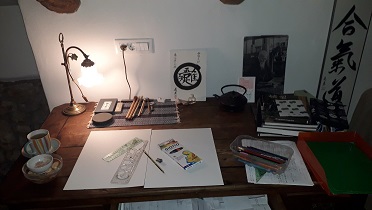 KAJ POTREBUJEM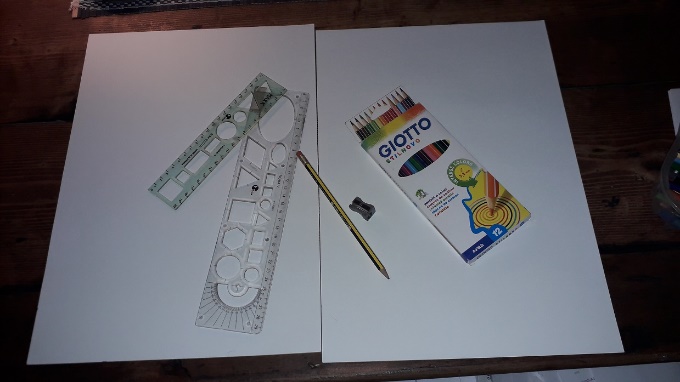 SKICA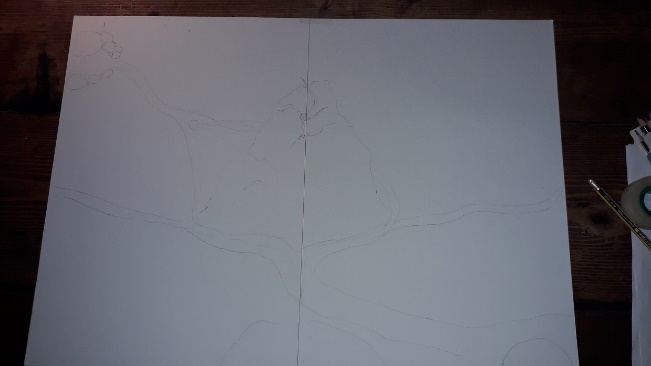 ZAČETEK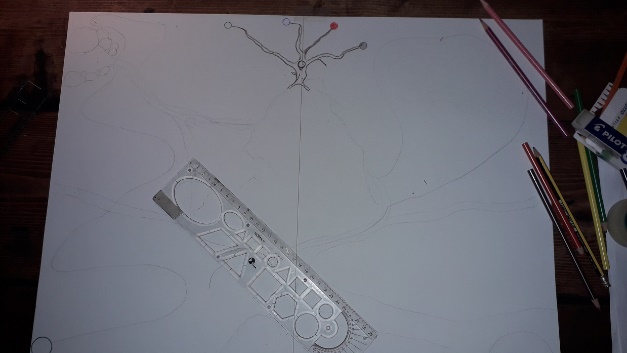 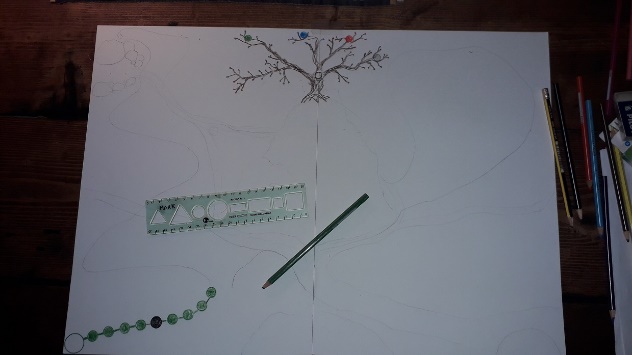 SE NADALJUJE…             Lp, Vladimir